ПАМЯТКА РАБОТОДАТЕЛЮ. НЕ ДОПУСТИТЬ ДИСКРИМИНАЦИИ ПО ВОЗРАСТУ ноября 20, 2018  admin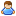 ПАМЯТКА РАБОТОДАТЕЛЮНе допустить дискриминации по возрастуСтатья 3 Трудового кодекса Российской Федерации устанавливает, что никто не может быть ограничен в трудовых правах и свободах или получать какие-либо преимущества в зависимости от пола, расы, цвета кожи, национальности, языка, происхождения, имущественного, семейного, социального и должностного положения, возраста, места жительства, отношения к религии, убеждений, принадлежности или непринадлежности к общественным объединениям или каким-либо социальным группам, а также от других обстоятельств, не связанных с деловыми качествами работника.Таким образом, правила приема на работу граждан предпенсионного возраста не должны отличаться от правил приема на работу других работников. Трудовым кодексом РФ установлен только возраст, с которого допускается заключением трудового договора. Предельный возраст для заключения трудового договора законом не установлен.Отказать гражданину предпенсионного возраста в заключении трудового договора можно только по деловым качествам. Достижение указанного возраста не может быть основанием для отказа.Согласно статье 64 Трудового кодекса РФ по письменному требованию лица, которому отказано в заключении трудового договора, работодатель обязан сообщить причину отказа в письменной форме в срок не позднее чем в течение 7 рабочих дней со дня предъявления такого требования.Отказ в заключении трудового договора может быть обжалован в судебном порядке.Особенности содержания трудового договораЗаконодательство Российской Федерации не содержит запрета на работу граждан предпенсионного возраста по совместительству.В соответствии со статьей 601 Трудового кодекса РФ любой работник по общему правилу имеет право заключать трудовые договоры о выполнении в свободное от основной работы время другой регулярной оплачиваемой работы у того же работодателя (внутреннее совместительство) и (или) у другого работодателя (внешнее совместительство).Работники предпенсионного возраста, являющиеся совместителями, имеют право на те же гарантии и компенсации, что и обычные работники. Например, им полагается ежегодный оплачиваемый отпуск, оплата больничного листа и компенсация за неиспользованный отпуск при увольнении.Принудительное заключение срочного трудового договора с работниками предпенсионного возраста недопустимо. То есть работодатель не имеет права настаивать на заключении срочного договора, если характер предстоящей работы и условия ее выполнения позволяют бессрочный трудовой договор. Если впоследствии судом будет установлено, что работника вынудили заключить срочный трудовой договор, такой договор будет признан бессрочным (заключенным на неопределенный срок).Установление трудовых отношений на определенный срок без учета характера работы и условий ее выполнения допускается только с теми работниками предпенсионного возраста, кто поступает на работу. Закон не наделяет работодателя правом переоформить трудовой договор, заключенный с работником на неопределенный срок, на срочный трудовой договор (равно как и расторгнуть трудовой договор) в связи с достижением этим работником пенсионного возраста и назначением ему пенсии.Трудовое законодательство не содержит запрета для установления испытания при приеме граждан предпенсионного возраста на работу. Поэтому испытание им может устанавливаться на общих основаниях в соответствии со статьей 70 Трудового кодекса РФ. Условие об испытании следует включать в текст трудового договора и в приказ о приеме работника на работу. Отсутствие в трудовом договоре условия об испытании означает, что работник принят на работу без испытания.Особенности режима рабочего времени и времени отдыхаЗаконодательством Российской Федерации не установлены специальные требования к условиям труда и режиму работы работников предпенсионного возраста. Общие советы работодателям по улучшению условий труда работников данной категории и производственной сферы приведены в пункте 13 Рекомендации № 162 «О пожилых трудящихся», утвержденной Международной организацией труда 23 июня 1980 г. Например, работодателям рекомендуется:изменять формы организации труда, если они ведут к чрезмерному напряжению пожилых работников, в частности, путем ограничения сверхурочной работы;приспосабливать рабочее место и задания к возможностям трудящегося лица предпенсионного возраста, использую все имеющиеся технические средства, и в частности, принципы эргономики, чтобы сохранить здоровье и работоспособность и предупредить несчастные случаи;организовать систематический контроль состояния здоровья пожилых работников;обеспечить безопасность и гигиену труда работников предпенсионного возраста.Повышение гарантии работникам предпенсионного возраста по сравнению с обычными работниками могут быть предусмотрены коллективным договором, соглашениями, локальными нормативными актами, трудовым договором.ОтпускаТрудовым законодательством Российской Федерации установлены категории работников, которые имеют право уйти в отпуск в любое удобное для них время.Кроме этого, правом на использование отпуска в удобное для них время обладают работники предпенсионного возраста, если они признаны пострадавшими в результате аварии на Чернобыльской АЭС. Пунктом 5 статьи 14 Закона РФ от 15.05.1991 № 1244-1 «О социальной защите граждан, подвергшихся воздействию радиации вследствие катастрофы на чернобыльской АЭС» предусмотрен дополнительный оплачиваемый отпуск пострадавшим в результате аварии на Чернобыльской АЭС в количестве 14 календарных дней. Если работник предпенсионного возраста имеет статус гражданина, подвергшегося воздействию радиации вследствие катастрофы на Чернобыльской АЭС, то названная льготы распространяется и на него.Статьей 128 Трудового кодекса РФ предусматривается, что по семейным обстоятельствам и другим уважительным причинам работнику по его письменному заявлению может быть предоставлен отпуск без сохранения заработной платы, продолжительность которого определяется соглашением между работником и работодателем. В то же время на работодателей возлагается обязанность на основании письменного заявления отдельных категорий работников предоставить отпуск без сохранения заработной платы в обязательном порядке (часть 2 статьи 128 Трудового кодекса РФ). Так, если работник предпенсионного возраста – инвалид, то работодателя обязан предоставить отпуск без сохранения заработной платы до 60 календарных дней в году.Если работник предпенсионного возраста является родителем или женой (мужем) военнослужащих, погибших или умерших вследствие ранения, контузии или увечья, полученных при исполнении обязанностей военной службы либо вследствие заболевания, связанного с прохождением военной службы, то по его заявлению предоставляется отпуск без сохранения заработной платы в количестве до 14 календарных дней в году.В России есть, как минимум, две объективные причины, по которым труд лиц старших возрастных групп, в том числе и предпенсионого возраста, должен быть востребован обществом.Первая связана со «старением» населения России, с неблагополучной демографической ситуацией, требующей максимального использования накопленного человеческого потенциала и, соответственно, продолжения трудовой деятельности опытных квалифицированных кадров.Вторая причина обусловлена экономической незащищенностью пожилых граждан, связанной, в том числе, с низким уровнем государственного пенсионного обеспечения.Немаловажным является и то обстоятельство, что продолжение работы позволяет увеличить размер получаемой пенсионерами трудовой пенсии – она подлежит ежегодному перерасчету с учетом уплаченных работодателем за этот период страховых взносов, поскольку все работающие по трудовому договору граждане, включая работников предпенсионного возраста, подлежат обязательному пенсионному страхованию (статья 7 Федерального закона от 15.12.2001 г. № 167-ФЗ «Об обязательном пенсионном страховании в Российской Федерации»). Это значит, что на заработную плату и иные вознаграждения, выплачиваемые данной категории  работников, работодатель обязан начислять страховые взносы. При этом на основании пункта 1 статьи 15 работодатель по требованию работников обязан предоставлять им информацию о перечислении взносов в Пенсионный фонд Российской Федерации.За нарушение трудовых прав работников предпенсионного возраста предусмотрена административная ответственность юридических лиц:в соответствии с частью 1 статьи 5.27 Кодекса Российской Федерации об административных правонарушениях – за нарушение порядка оформления приема на работу, оформления трудового договора; порядка прекращения трудового договора (принуждение к увольнению, привлечение к дисциплинарной ответственности в виде увольнения); за непредставление отпуска; за нарушение режима рабочего времени и времени отдыха – от 30  до 50 тыс. рублей;в соответствии с частью 3 статьи 5.27.1 Кодекса Российской Федерации об административных правонарушениях – за непрохождение работниками обязательных медицинских осмотров – от 110 до 130 тыс. рублей;в соответствии с частью 2 статьи 5.27.1 Кодекса Российской Федерации об административных правонарушениях – за непроведение специальной оценки условий труда – от 60 до 80 тыс. рублей.Межведомственная рабочая группа по снижению неформальной занятости муниципального района Похвистневский Самарской области.Телефоны горячей линии 8(84656) 2-41-57; 2-29-85; Опубликовано в рубрике Неформальная занятость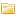 « 20.11.2018 Постановление № 92920.11.2018 Постановление № 928 »